التقاطع في المجموعاتالتقاطع أحد العمليات على المجموعات ومن الممكن أن نعرف تقاطع مجموعتين كالتالي :تقاطع مجموعتين  س و ص هي مجموعة كل العناصر التي تنتمي إلى س , وتنتمي إلى ص في آن واحد  . ونرمز لها بالرمز س ∩ ص  ,  وتقرأ س تقاطع ص .ويمكن أن نميز التقاطع بمنطقة مظللة في الرسم .مثال 1)إذا كانت أ= { 2 , 3 , 4 ,5 }          ب= { 2 , 3 , 6  ,  7}أوجد أ ∩ ب ومثل ذلك بشكل فن ؟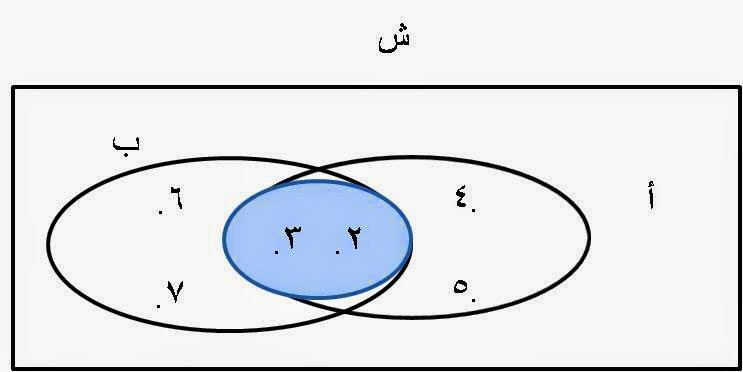 الحل :أ ∩ ب = { 2 , 3 }